ConsultPensionRegister – Technical Service SpecificationsHistorique des révisionsParticipants :Peter Van den Bosch - PvdBTom Puttemans – TPChristian Mendes Rosa - CMR Tim Burke - TBDocuments connexesTable des matièresObjectif du document	3Vue d’ensemble du service	3Contexte	3Fonctionnement général	4Spécifications techniques du Web Service	5Infrastructure et interface	5Description de la logique métier	6Contexte du système fonctionnel	6Diagramme d’activité	7Traitement de la BCSS	81.	Contrôle de l’intégrité des messages	82.	Logging légal	83.	Contrôle du NISS	84.	Contrôle d’intégration primaire	85.	Contrôle sectoriel	9Description des messages échangés	106.	Partie commune aux opérations	101.1	Requête	101.2	Réponse	137.	getRights (réponse)	148.	getRightsAndMinimalPayments (réponse)	169.	getRightsAndMaximalPayments (réponse)	24Accès et filtres	34Opérations accessibles par partenaires	34Filtre	351.	VSI - getRights	35Disponibilité et performance	36Fréquence de traitement des messages batch	36Volume de données échangées	36En cas de problème:	37Open Issue	38Annexes	39Codes du statut des réponses BCSS	39Codes d’erreurs techniques (SOAPFault)	39Identification et mapping codes qualités clients	40Informations techniques relatives au batch	411.	Contenu du voucher	412.	Échange de fichiers	42Objectif du documentCe document décrit les spécifications techniques du Web Service ConsultPensionRegister de la plateforme SOA de la BCSS.Ce document décrit les opérations (leur requête et réponse). Pour chaque type de message, des exemples sont ajoutés. La fin du document contient une liste de codes erreurs susceptibles d’être retournés.Avec ce document le (service informatique du) client doit être capable d’intégrer et d’utiliser correctement le Web Service de la BCSS.Vue d’ensemble du serviceContextePensioenKadaster est un service SSDN, fourni par l’ONP, permettant d’obtenir les données concernant les droits à la pension des salariés retraités. ConsultPensionRegister est un Web Service fourni par la CBSS afin d’accéder au service PensioenKadaster en échangeant des messages au format Soap.Fonctionnement général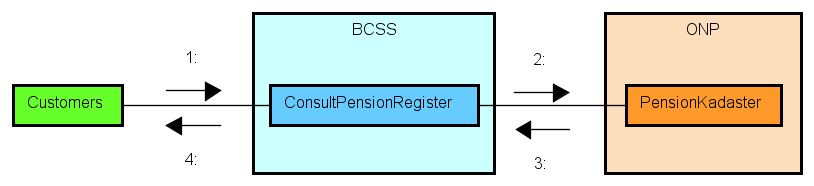 Un partenaire envoi une requête à la BCSS afin d’obtenir les droits à la pension d’une personne retraitée. La requête contiendra le NISS de la personne pour laquelle le client souhaite recevoir les informations, la période de recherche, le pilier de consultation ainsi que la langue dans laquelle on souhaite obtenir les données.La BCSS valide la demande reçue et la transmet à l’ONP.L’ONP traite la requête et fourni une réponse à la BCSS.La BCSS transmet alors la réponse au client l’ayant interrogé. Spécifications techniques du Web ServiceInfrastructure et interfaceLa communication se fera via des messages SOAP dans une connexion sécurisée. Plus d'informations sur l'architecture orientée services sont disponibles dans le document [1] .Si un partenaire n'a pas encore accès à l'infrastructure SOA de KSA, une liste des actions permettant d'y accéder et de la tester est disponible dans le document [2].Description de la logique métierContexte du système fonctionnelLe service ConsultPensionRegister offert par la BCSS fournit une interface permettant de consulter les données relatives aux droits à la pension pour les personnes retraitées.Quatre opérations sont fournies par ce service :getRightsgetRightsAndMinimalPaymentsgetRightsAndMaximalPaymentsgetPensionStartDatesDiagramme d’activité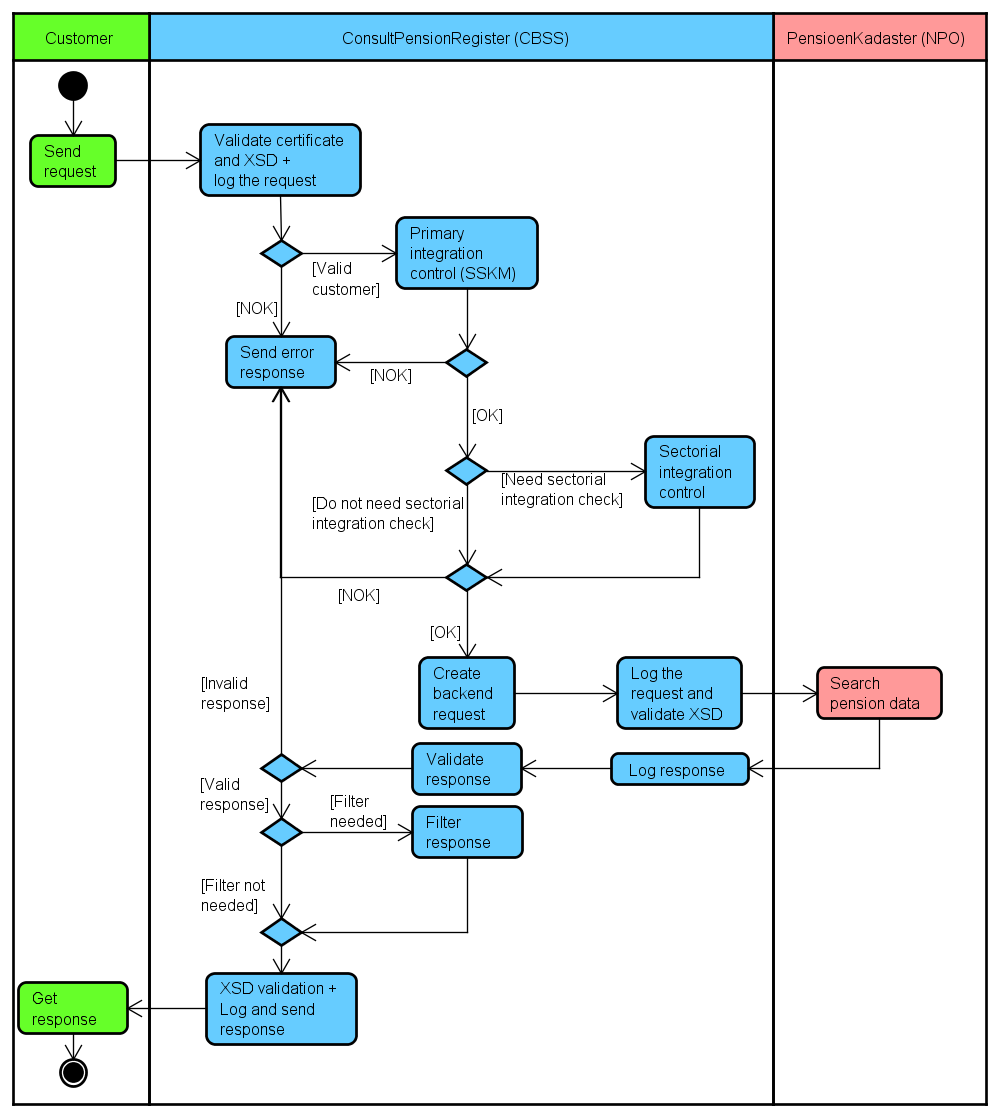 Traitement de la BCSSContrôle de l’intégrité des messagesIl s’agit d’une validation classique du message XML vis-à-vis du schéma XSD. On effectue une validation des contraintes de typage sur les données et sur leur structure. Cette validation est faite en entrée ainsi qu’en sortie.Logging légalUne des missions de la BCSS est de veiller au respect de la vie privée. Tous les messages échangés doivent être sauvegardés afin que chaque citoyen puisse retrouver quel message (le concernant) a été échangé et surtout selon quel contexte légal.En outre, chaque message reçoit un « ticketCBSS » unique très pratique en cas de demandes d’informations complémentaires ou de « debugging » spécifique.Contrôle du requèteLe client doit être autorisé de demander les données. Il s’agit des pilier(s) des droits de pension. Il est possible que des clients sont autorisés que au premier pilier. Dans le cas qu’on demande un autre pilier, un message d’erreur est retourné.Contrôle du NISSPour que le traitement se fasse correctement, le NISS doit être valide.S’il est invalide (problème de syntaxe et/ou de checksum), le message est rejeté par la BCSS, et un message d’erreur est renvoyé au client lui indiquant que le NISS utilisé est un NISS invalide. S’il est valide, il faudra déterminer s’il fait partie d’une catégorie spéciale. Si ce n’est pas le cas, alors le traitement du message peut continuer.Catégories spéciales NISS inconnu : le NISS est inconnu tant du RN que du Registre BCSS. Dans ce cas, le message est rejeté, et un message d’erreur est renvoyé.NISS annulé : le NISS a été annulé par le RN. Dans ce cas, le message est rejeté et une erreur, contenant une indication concernant l’annulation du NISS, est renvoyée.NISS remplacé : NISS qui a été remplacé par un autre NISS. Dans ce cas, le message est rejeté. Le client recevra une erreur avec une indication concernant le remplacement du NISS. NISS radié : Le traitement continue comme s’il s’agissait d’un numéro normal.Contrôle d’intégration primairePour que le client puisse recevoir les informations, la personne identifiée par le NISS de la requête doit être connue (intégrée) du client. La BCSS fera appel à son répertoire des références afin de vérifier si le client a le droit d’appeler une opération en fonction du contexte légal spécifié.Un contrôle sera également effectué pour le fournisseur	. Contrôle sectorielLors de l’appel du VSI, un contrôle supplémentaire est effectué. Celui-ci servira à vérifier, sur base du cbeNumber transmis dans la requête dans informationCustomer, si l’implantation demandant les données de la personne peut en effet recevoir ces dernières. Description des messages échangésPartie commune aux opérationsRequête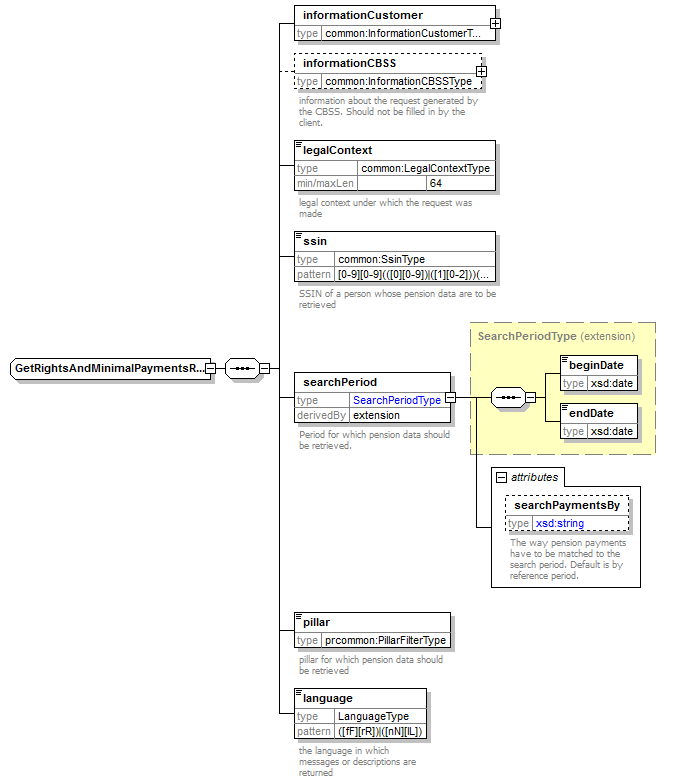 Les requêtes sont similaires pour les 4 opérations différentes, à l’exception de l’attribut « searchPaymentsBy ». Cet attribut n’est pas présent dans l’opération getRights.La requête contient l’organisation qui fait appel au Web Service et sera identifié par les éléments  [informationCustomer/customerIdentification/sector et informationCustomer/customerIdentification/institution] ou [informationCustomer/customerIdentification/cbeNumber], L’élément [informationCBSS]n’est pas nécessaire et sera complété par la BCSS lors de la requête.Et le cadre réglementaire [legalContext] lui permettant d’accéder au service ainsi que les paramètres propres à la requête.L’élément [ssin] correspond à la personne pour laquelle les données sont requises.Une période de recherche est spécifiée par l’élément [searchPeriod]. [pillar] correspond au pilier pour lequel les données de pension sont demandées.Finalement, [language] reprend le langage dans lequel le client souhaite recevoir les données.Identification du client [informationCustomer]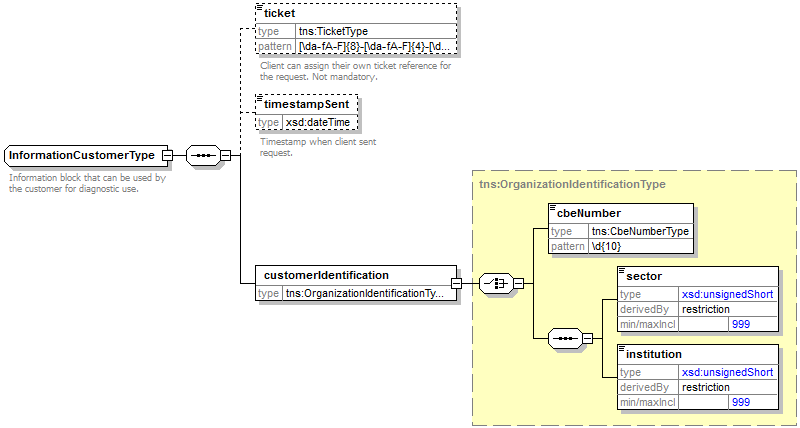 L’élément informationCustomer est fourni par le client en vue de s’identifier au niveau métier en fournissant son identification soit au niveau du réseau de la sécurité sociale, soit au niveau entreprise. Il peut contenir des références temporelles et métier.L’identification de l’institution est définie dans un message: soit à l’aide de la combinaison secteur/institution pour les institutions au sein de la sécurité socialesoit à l’aide du numéro BCE pour les institutions ne faisant pas partie de la sécurité sociale ou encore pour les institutions pour lesquelles ce numéro BCE offre une valeur ajoutée en plus de l'utilisation du secteur/de l’institution.Identification de la BCSS [informationCBSS]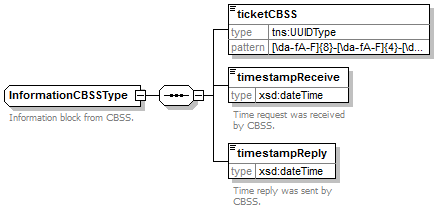 L’élément informationCBSS, facultatif en requête, est complété par la BCSS et dispose de diverses informations nécessaires au logging et au support.Contexte légal de l’appel [legalContext]L’élément legalContext permet de définir dans quel cadre légal est émise la requête.Numéro d’identification à la sécurité sociale [ssin]Il s’agit de l’identification au sein de la sécurité sociale du travailleur indépendant.Réponse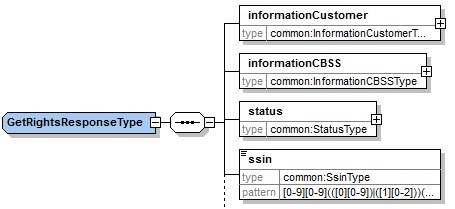 Statut de la réponse [status]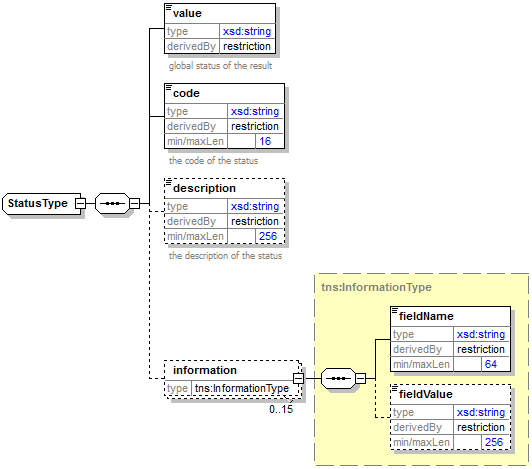 L’élément status est présent dans chaque réponse de la BCSS et représente le statut global du traitement de la requête. Il est constitué des éléments :value : énumération donnant une indication générale sur le statut de la réponse. 3 valeurs sont possibles :code : plus précis que l’élément value, ce champ contient un code business (en page 39) propre au service.description : cet élément donne une explication sur la signification du champ codeinformation : cet élément est rempli dans le cas où davantage d’informations doivent être ajoutées dans le statut afin d’avoir une explication complémentairegetRights (réponse)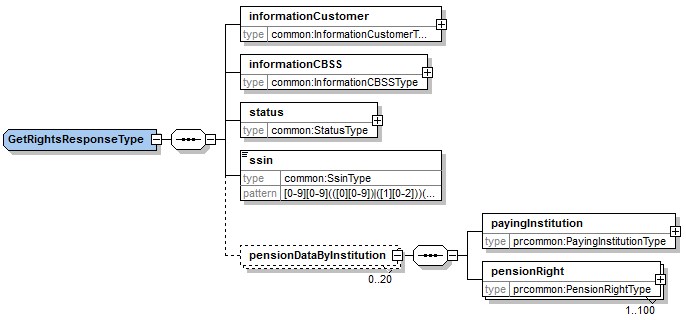 Organisme débiteur [payingInsitution]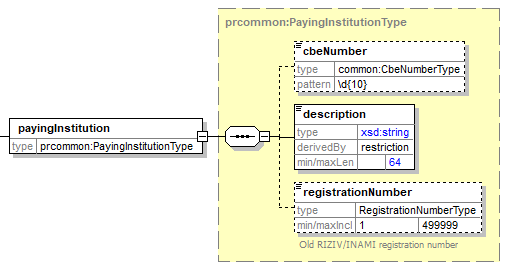 Droits de pension [pensionRight]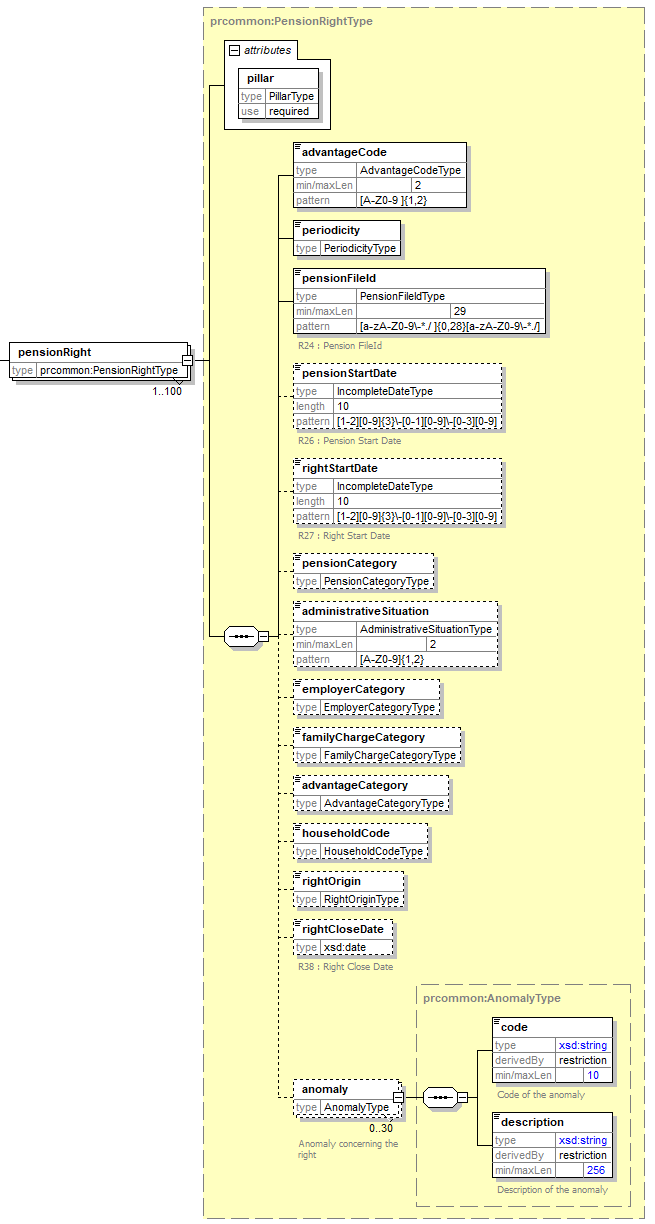 getRightsAndMinimalPayments (réponse)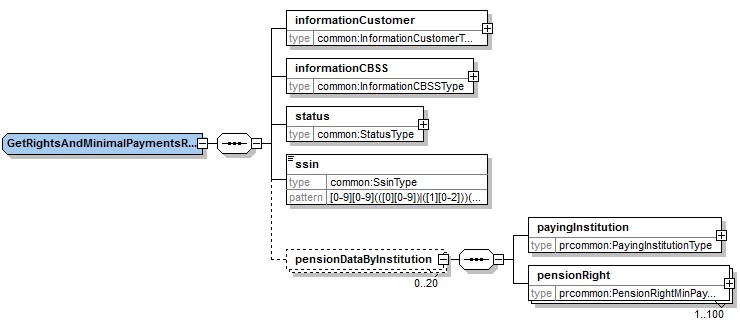 Organisme débiteur [payingInstitution]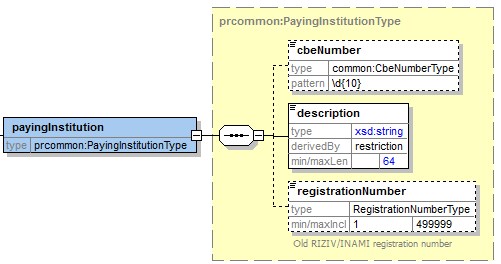 Droit de pension [pensionRight]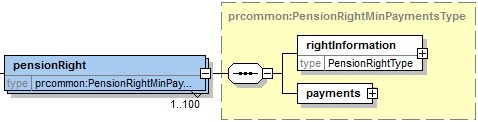 Information sur le droit [rightInformation]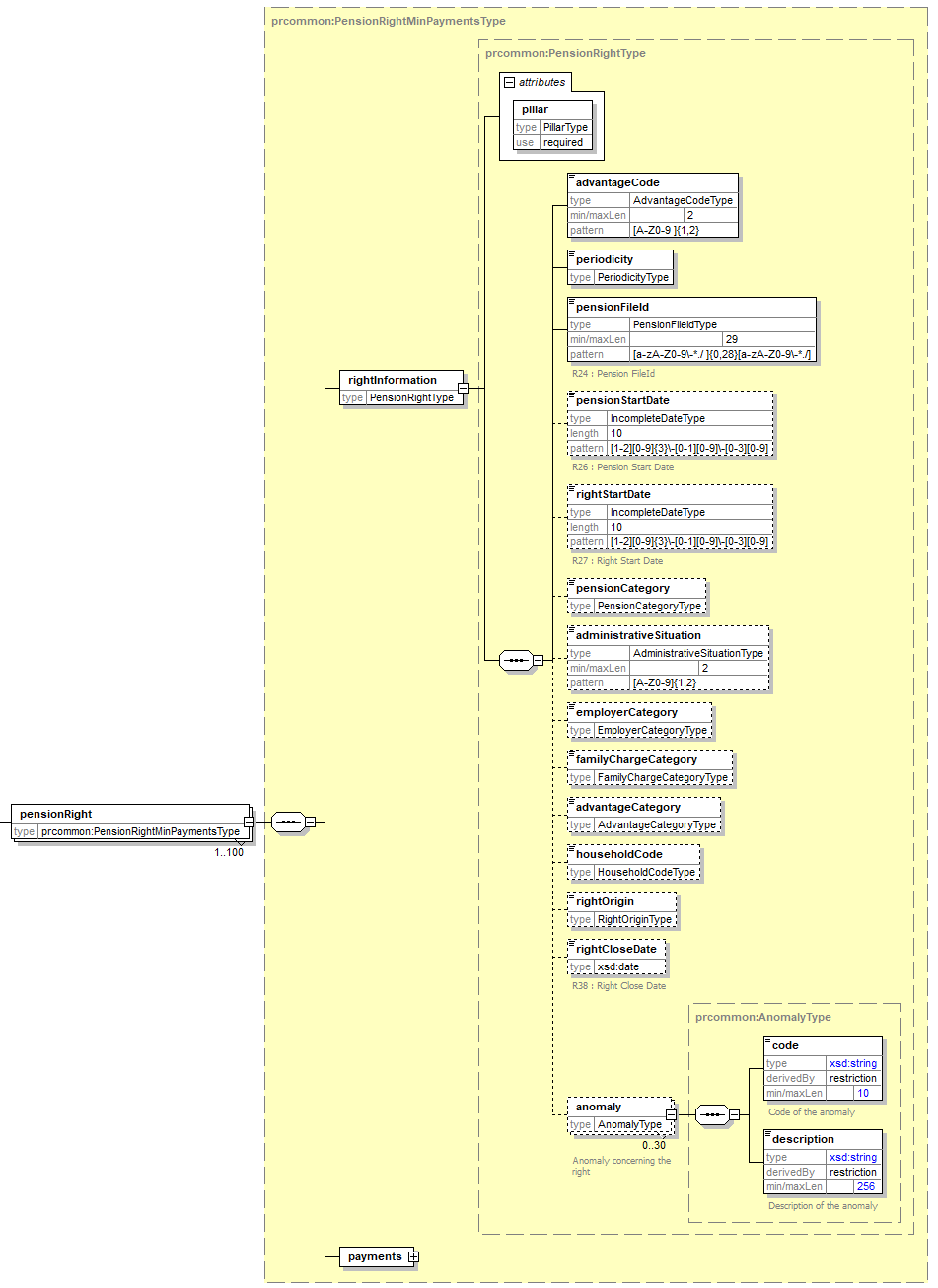 Payements [payments]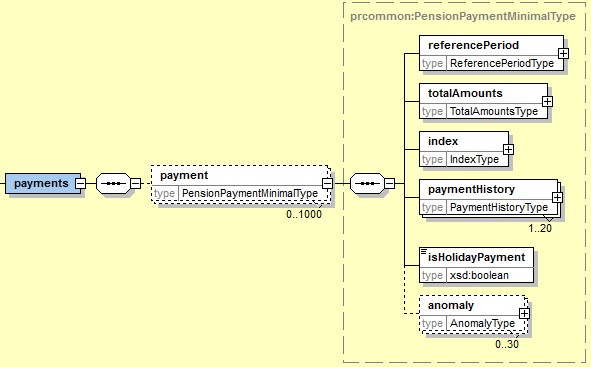 Période de référence [referencePeriod]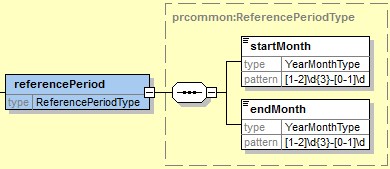 Montants totaux [totalAmounts]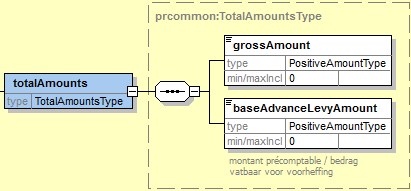 Index [index]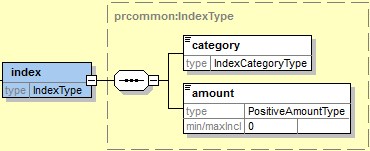 Historique des payements [paymentHistory]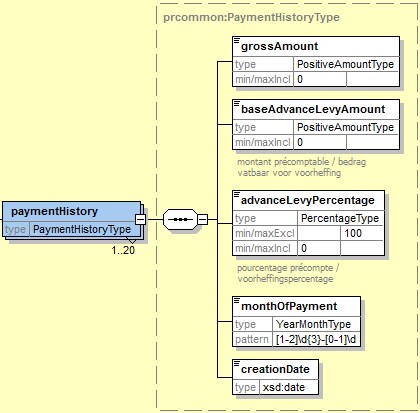 Anomalie [anomaly]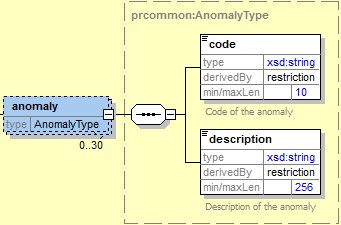 getRightsAndMaximalPayments (réponse)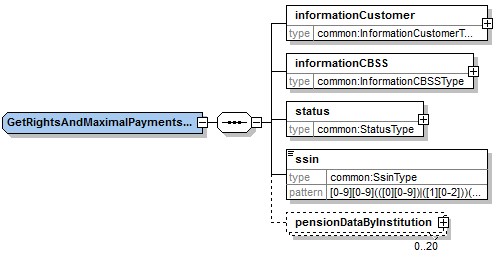 Données de pension par établissement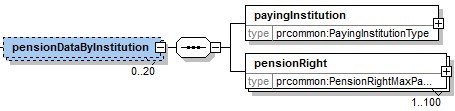 Organisme débiteur [payingInstitution]Droit de pension [pensionRight]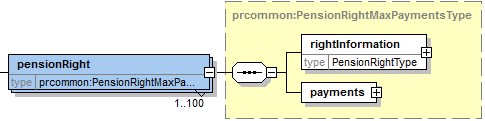 Information sur le droit [rightInformation]Payements [payments]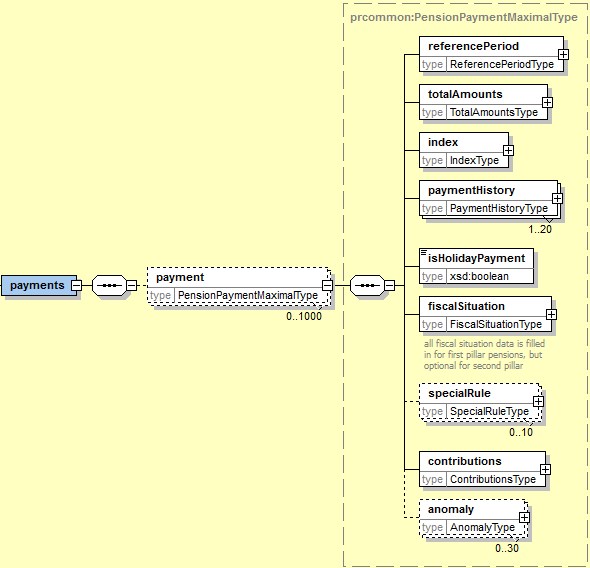 Période de référence [referencePeriod]Montants totaux [totalAmounts]Index [index]Historique des payements [paymentHistory]Situation fiscale [fiscalSituation]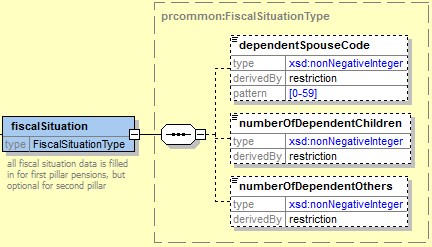 Règle spéciale [spécialRule]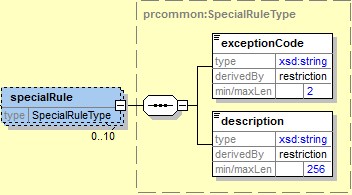 Contributions [contributions]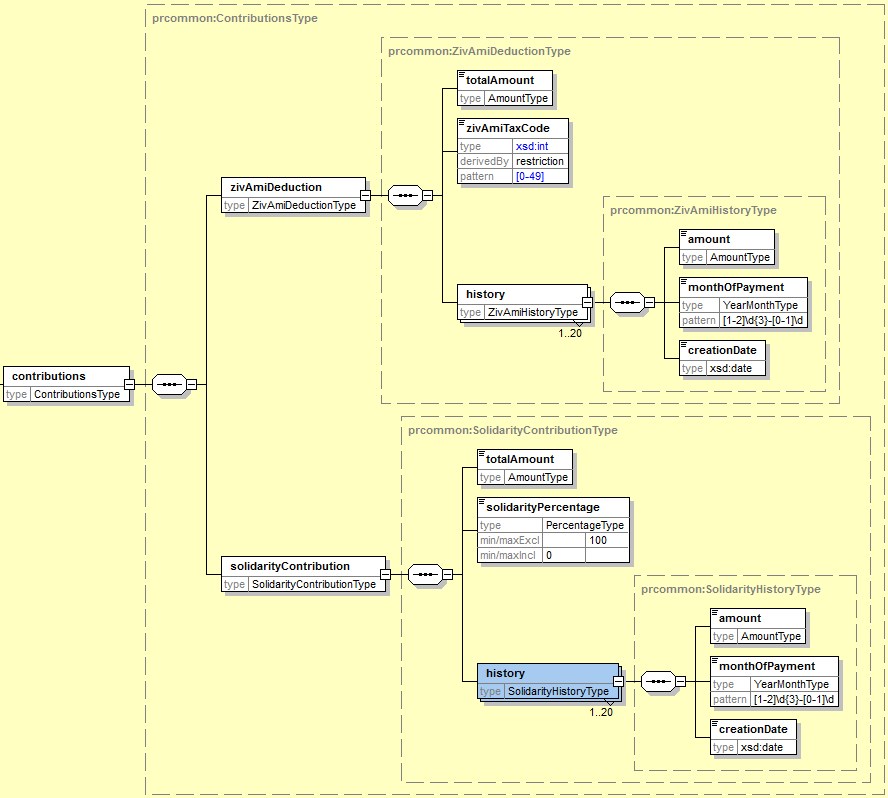 Anomalie [anomaly]getPensionStartDates (réponse)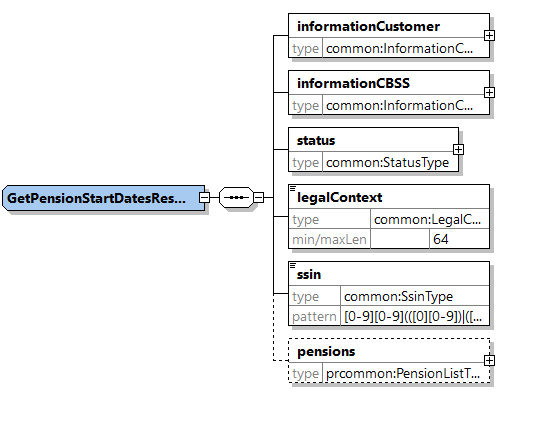 pension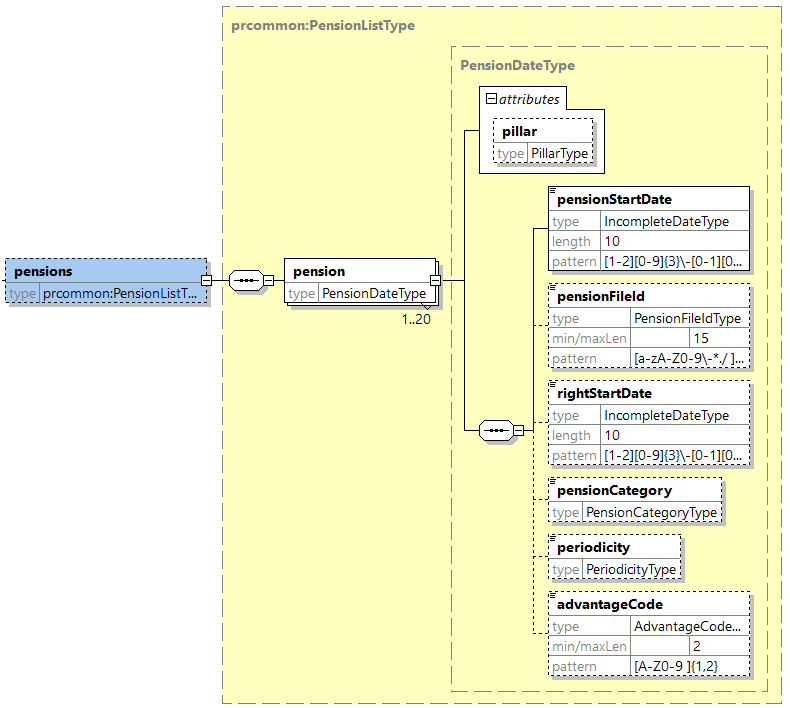 Accès et filtresOpérations accessibles par partenairesLe tableau ci-dessous regroupe les opérations auxquelles chaque partenaire a accès :FiltreL’ouverture du flux au VSI demande l’ajout d’un filtrage des données. En cas de réponse positive, certains éléments du bloc business seront donc filtrés :VSI - getPensionStartDatesAfhankelijk van het fonds dat de dienst raadpleegt, worden de resultaten bij een positief antwoord verder gefilterd. Onderstaande tabel verduidelijkt:- Elément présent- Elément filtréDisponibilité et performanceFréquence de traitement des messages batchLes fichiers envoyés par les clients seront traités une fois par jour. Volume de données échangéesEn cas de problème:En cas de problème avec ce service ou tout autre service, nous vous demandons de contacter le service desk:Par téléphone au numéro 02-741 84 00 entre 8h et 16h30 durant les jours ouvrablesPar e-mail à l’adresse: servicedesk@ksz-bcss.fgov.beVeuillez fournir les informations suivantes sur le problème:Pour le service online:Les messages de requête et réponse, ou si pas possibleNuméro de ticket du message. Il s’agit du ticket BCSS (de préference) ou de la référence du message ajouté par le client lui-même dans le message.L’heure de la requêteL'environnement dans lequel le problème est survenu (acceptation ou production)Le nom du service (tel que fourni par la BCSS)Pour les flux batchL'environnement dans lequel le problème est survenu (acceptation ou production)Nom du fichierNom du flux ou du projetÉventuellement l'heure d'envoi, le nom du flux ou du projet et le dossier ou le serveur sur lequel le fichier a été placéVous trouverez plus d’informations sur le service desk sur notre site Web.Open IssueAnnexesCodes du statut des réponses BCSSCodes d’erreurs techniques (SOAPFault)Les codes d'erreur ci-dessous peuvent survenir lorsque la KSZ répond par un message d'erreur technique (erreur SOAP). Une erreur SOAP indique toujours un problème technique tel que l’indisponibilité d’un service, une incohérence dans une base de données, une erreur de programme inattendue ou un message dépourvu de structure invalide par rapport au WSDL ou à l’XSD.Les messages d'erreur suivants peuvent apparaître dans une erreur SOAP avec comme détail un bloc consultationPensionRegisterFault.Identification et mapping codes qualités clientsInformations techniques relatives au batchContenu du voucherÉchange de fichiersExemples de requêtes et réponsesOnlineBatchSoapVersionDateDescriptionAuteur(s)0.108/07/2009CreationPvdB0.205/08/2009Added legal context field to requestsPvdB0.312/11/2009Toevoegen statuscode voor ongeldige legal contextPvdB0.412/03/2009Foutcodes toegevoegdPvdB0.527/07/2010KBO-nummer optioneel gemaaktPvdB1.018/08/2010Verduidelijkingen toegevoegd voor integratiecontrolePvdB1.101/10/2012Toevoeging IGO/GRAPA consultatieTP1.225/02/2015Toevoeging toegang RIZIVTP1.320/08/2015Toevoeging toegang Vlaams ZorgfondsTP1.403/02/2015Toevoeging toegang RVATP1.523/02/2016Aanpassingen overgang backend (Pharos)TP1.626/02/2016Toevoeging toegang Vlaamse DienstenintegratorTP1.712/10/2018Ajout du VSI (filtrage et integration sectorielle) CMR2.022/10/2018Refactoring de la documentationCMR2.114/01/2019Add request and response example and CPR00005 return codeCMR2.214/06/2022Add additional operation getPensionStartDatesTB2.316/09/2022Schema’s bijgewerkt en kleine correcties bij foutmeldingenTP2.423/11/2022Correctie van beschrijving foutcode CPR00005 TP2.502/08/2023Ajout d’exemple request-response onlineTPDocumentAuteur(s)[1] Description de l’architecture orientée service de la BCSS  https://www.ksz.fgov.be/fr/services-et-support/methode-de-travail/architecture-orientee-serviceBCSS[2] Liste d'actions permettant d’accéder à la plateforme de services web de la BCSS et de tester la connexion.https://www.ksz-bcss.fgov.be/fr/services-et-support/methode-de-travail/architecture-orientee-serviceBCSS[3] Codelijsten pensioenkadasterPK[4] Documentation BatchSoap https://www.ksz.fgov.be/sites/default/files/assets/services_et_support/tss_batchsoap_fr.pdf KSZProtocolSOAP 1.1Pattern wrapped documentSOAP 1.1Pattern wrapped documentService nameConsultPensionRegisterServiceConsultPensionRegisterServiceNamespacehttp://kszbcss.fgov.be/intf/ConsultPensionRegisterService/v1http://kszbcss.fgov.be/intf/ConsultPensionRegisterService/v1OperationsgetRightsgetRightsAndMinimalPaymentsgetRightsAndMaximalPaymentsgetPensionStartDatesgetRightsgetRightsAndMinimalPaymentsgetRightsAndMaximalPaymentsgetPensionStartDatesSOAP Actionhttp://kszbcss.fgov.be/ConsultPensionRegisterService/[OPERATION]http://kszbcss.fgov.be/ConsultPensionRegisterService/[OPERATION]Messages[OPERATION]Request[OPERATION]ResponseconsultPensionRegisterFault[OPERATION]Request[OPERATION]ResponseconsultPensionRegisterFaultProtocolHTTPS norme TLS avec une authentification mutuelleHTTPS norme TLS avec une authentification mutuelleSecurityServer certificaat van de KSZ : https://www.ksz-bcss.fgov.be/binaries/documentation/nl/documentation/general/2015_cbss_server_ssl_certificates.zip Server certificaat van de KSZ : https://www.ksz-bcss.fgov.be/binaries/documentation/nl/documentation/general/2015_cbss_server_ssl_certificates.zip Entry pointDevelopmentb2b-test.ksz-bcss.fgov.beEntry pointAcceptationb2b-acpt.ksz-bcss.fgov.beEntry pointProductionb2b.ksz-bcss.fgov.bePort45204520URI/ConsultPensionRegisterService/ConsultPensionRegister/ConsultPensionRegisterService/ConsultPensionRegisterGeneral InterfaceConsultPensionRegister.wsdlConsultPensionRegister.wsdlSchema(namespace)ConsultPensionRegisterV1.xsd (http://kszbcss.fgov.be/types/ConsultPensionRegister/v1)PensionRegisterCommonV1.xsd(http://kszbcss.fgov.be/types/PensionRegisterService/PensionRegisterCommon/v1)CommonV3.xsd(http://kszbcss.fgov.be/types/common/v3)ConsultPensionRegisterV1.xsd (http://kszbcss.fgov.be/types/ConsultPensionRegister/v1)PensionRegisterCommonV1.xsd(http://kszbcss.fgov.be/types/PensionRegisterService/PensionRegisterCommon/v1)CommonV3.xsd(http://kszbcss.fgov.be/types/common/v3)ValeurDescriptionDATA_FOUNDLe traitement s’est déroulé avec succès.NO_DATA_FOUNDLe traitement s’est déroulé correctement mais l’information attendue n’a pas été trouvée auprès du fournisseurNO_RESULTLe traitement ne s’est pas déroulé avec succès. Aucune information n’a pu être reçue.ÉlementÉlementDescriptionpayingInsitutionpayingInsitutionOrganisme débiteurcbeNumberNuméro BCE de l’organismedescriptionDénomination de l’organismeregistrationNumberNuméro d’immatriculation de l’organisme (ancien numéro INAMI)ÉlementÉlementÉlementDescriptionpensionRightpensionRightpensionRightDroit de pension pillarpillarPilier du droit de pensionadvantageCodeadvantageCodeCode avantageperiodicityperiodicityPériodicitépensionFileIdpensionFileIdNuméro de dossier de pensionpensionStartDatepensionStartDateDate de début de la pensionrightStartDaterightStartDateDate de début du droitpensionCategorypensionCategoryType de pensionadministrativeSituationadministrativeSituationSituation administrativeemployerCategoryemployerCategoryCatégorie de l’employeurfamilyChargeCategoryfamilyChargeCategoryCatégorie de charge familialeadvantageCategoryadvantageCategoryCatégorie de l’avantagehouseHoldCodehouseHoldCodeCode du ménagerightOriginrightOriginOrigine du droitrightCloseDaterightCloseDateDate de fermeture du droitanomalyanomalyAnomalies possible lors du traitement effectuécodeCode de l’anomaliedescriptionDescription de l’anomalieÉlementÉlementDescriptionpayingInsitutionpayingInsitutionOrganisme débiteur cbeNumberNuméro BCE de l’organismedescriptionDénomination de l’organismeregistrationNumberNuméro d’immatriculation de l’organisme (ancien numéro INAMI)ÉlementÉlementDescriptionpensionRightpensionRightDroit de pensionrightInformationInformations sur le droit de pensionpaymentsInformations sur les payementsÉlementÉlementÉlementDescriptionrightInformationrightInformationrightInformationInformations sur le droit de pension pillarpillarPilier du droit de pensionadvantageCodeadvantageCodeCode avantageperiodicityperiodicityPériodicitépensionFileIdpensionFileIdNuméro de dossier de pensionpensionStartDatepensionStartDateDate de début de la pensionrightStartDaterightStartDateDate de début du droitpensionCategorypensionCategoryType de pensionadministrativeSituationadministrativeSituationSituation administrativeemployerCategoryemployerCategoryCatégorie de l’employeurfamilyChargeCategoryfamilyChargeCategoryCatégorie de charge familialeadvantageCategoryadvantageCategoryCatégorie de l’avantagehouseHoldCodehouseHoldCodeCode du ménagerightOriginrightOriginOrigine du droitrightCloseDaterightCloseDateDate de fermeture du droitanomalyanomalyAnomalies possible lors du traitement effectuécodeCode de l’anomaliedescriptionDescription de l’anomalieÉlementÉlementÉlementDescriptionpayementspayementspayementsPayementspayementpayementPayementreferencePeriodPériode de référence du paiementtotalAmountsMontants bruts et pré comptables totaux déclarésindexInformations relatives à l’indexpaymentHistoryHistorique des paiements. Grâce à cet historique, on retrouvera le montant déclaré initialement ainsi que toutes les régularisations qui ont été apportées ensuite.isHolidayPaymentIndique si le paiement est un pécule de vacances ou nonanomalyRenseigne sur une éventuelle anomalie constatée pour ce droitÉlementÉlementDescriptionreferencePeriodreferencePeriodPériode de référence du paiementstartMonthMois de début de la période de référenceendMonthMois de fin de la période de référenceÉlementÉlementDescriptiontotalAmountstotalAmountsMontants bruts et pré comptables totaux déclarésgrossAmountMontant brutbaseAdvanceLevyAmountMontant du prélèvement anticipé de baseÉlementÉlementDescriptionindexindexInformations relatives à l’indexcategoryCatégorie de l’indexamountMontant de l’indexÉlementÉlementDescriptionpaymentHistorypaymentHistoryHistorique des payementsgrossAmountMontant brutbaseAdvanceLevyAmountMontant du prélèvement anticipé de baseadvanceLevyPercentagePourcentage de prélèvement anticipémonthOfPayementMois de payementcreationDateDate de créationÉlementÉlementDescriptionanomalyanomalyRenseigne sur une éventuelle anomalie constatée pour ce droitcodeCode de l’anomaliedescriptionDescription de l’anomalieÉlementÉlementDescriptionpensionDataByInstitutionpensionDataByInstitutionDonnées de pension regroupées par organismepayingInstitutionOrganisme débiteurpensionRightDroits de pensionÉlementÉlementDescriptionpayingInsitutionpayingInsitutionOrganisme débiteurcbeNumberNuméro BCE de l’organismedescriptionDénomination de l’organismeregistrationNumberNuméro d’immatriculation de l’organisme (ancien numéro INAMI)ÉlementÉlementDescriptionpensionRightpensionRightDroit de pensionrightInformationInformations sur le droit de pensionpaymentsPayementsÉlementÉlementÉlementDescriptionrightInformationrightInformationrightInformationInformations sur le droit de pension pillarpillarPilier du droit de pensionadvantageCodeadvantageCodeCode avantageperiodicityperiodicityPériodicitépensionFileIdpensionFileIdNuméro de dossier de pensionpensionStartDatepensionStartDateDate de début de la pensionrightStartDaterightStartDateDate de début du droitpensionCategorypensionCategoryType de pensionadministrativeSituationadministrativeSituationSituation administrativeemployerCategoryemployerCategoryCatégorie de l’employeurfamilyChargeCategoryfamilyChargeCategoryCatégorie de charge familialeadvantageCategoryadvantageCategoryCatégorie de l’avantagehouseHoldCodehouseHoldCodeCode du ménagerightOriginrightOriginOrigine du droitrightCloseDaterightCloseDateDate de fermeture du droitanomalyanomalyAnomalies possible lors du traitement effectuécodeCode de l’anomaliedescriptionDescription de l’anomalieÉlementÉlementÉlementDescriptionpayementspayementspayementsPayementspayementpayementPayementreferencePeriodPériode de référence du paiementtotalAmountsMontants bruts et pré comptables totaux déclarésIndexInformations relatives à l’indexpaymentHistoryHistorique des paiements. Grâce à cet historique, on retrouvera le montant déclaré initialement ainsi que toutes les régularisations qui ont été apportées ensuite.isHolidayPaymentIndique si le paiement est un pécule de vacances ou nonfinancialSituationRenseigne sur la situation fiscale du bénéficiairespecialRuleIndique pourquoi un paiement a été déclaré à 0contributionsRenseigne sur les montants de retenue AMI et deSolidarité.anomalyRenseigne sur une éventuelle anomalie constatée pour ce droitÉlementÉlementDescriptionreferencePeriodreferencePeriodPériode de référence du paiementstartMonthMois de début de la période de référenceendMonthMois de fin de la période de référenceÉlementÉlementDescriptiontotalAmountstotalAmountsMontants bruts et pré comptables totaux déclarésgrossAmountMontant brutbaseAdvanceLevyAmountMontant du prélèvement anticipé de baseÉlementÉlementDescriptionindexindexInformations relatives à l’indexcategoryCatégorie de l’indexamountMontant de l’indexÉlementÉlementDescriptionpaymentHistorypaymentHistoryHistorique des payementsgrossAmountMontant brutbaseAdvanceLevyAmountMontant du prélèvement anticipé de baseadvanceLevyPercentagePourcentage de prélèvement anticipémonthOfPayementMois de payementcreationDateDate de créationÉlementÉlementDescriptionfinancialSitatuationfinancialSitatuationRenseigne sur la situation financière du bénéficiairedependentSpouseCodeCode de l’époux(se) à chargenumberOfDependentChildrenNombre d’enfants à chargenumberOfDependentOthersNombre d’autres personnes à chargeÉlementÉlementDescriptionspecialRulespecialRuleIndique pourquoi un paiement a été déclaré à 0exceptionCodeCode de l’exceptiondescriptionDescription de l’exceptionÉlementÉlementÉlementÉlementDescriptioncontributionscontributionscontributionscontributionsRenseigne sur les montants de retenue AMI et deSolidarité.zivAmiDeductionzivAmiDeductionzivAmiDeductiontotalAmounttotalAmountMontant totalzivAmiTaxCodezivAmiTaxCodehistoryhistoryHistoriqueamountMontantmounthOfPaymentMois de payementcreationDateDate de créationsolidarityContributionsolidarityContributionsolidarityContributionContribution de solidaritétotalAmounttotalAmountMontant totalsolidarityPercentagesolidarityPercentagehistoryhistoryHistoriqueamountMontantmonthOfPaymentMois de payementcreationDateDate de création ÉlementÉlementDescriptionanomalyanomalyRenseigne sur une éventuelle anomalie constatée pour ce droitcodeCode de l’anomaliedescriptionDescription de l’anomalieÉlementÉlementDescriptionpensionpensionDroit de pension pillarPilier de la droit de pensionpensionStartDateDate de début de la pensionpensionFileIdNuméro de dossier de pensionrightStartDateDate de début du droitpensionCategoryType de pensionperiodicityPériodicitéadvantageCodeCode avantagePartenairegetRightsgetRightsAndMinimalPaymentsgetRightsAndMaximalPaymentsgetPensionStartDatesDGHan✓✓✓FBZ✓✓✓PDOS✓✓✓RIZIV✓✓✓RVA✓✓✓Vlaams Zorgfonds (VAZG)✓Vlaamse Dienstenintegrator✓✓✓Sigedis✓VMSW✓✓✓FEDRIS✓✓✓NIC/CIN✓IrisCare✓VSI 4 (via dolsis)✓Fonds voor Bestaanszekerheid Metaal Bedienden✓ElémentElémentFiltragepensionpensionpillar  (que premier pilier)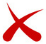 pensionStartDateObligatoire.pensionFileIdrightStartDatepensionCategoryperiodicityadvantageCodeRevisionDateSujetRéponseEmetteurDestinataireStatut<value><code><description>DATA_FOUNDMSG00000Data foundNO_RESULTMSG00005The SSIN given in request does not existNO_RESULTMSG00006Information:Fieldname: NEW_SSINValue: <nieuwe insz>The SSIN given in request has been replacedNO_RESULTMSG00007The SSIN given in request is canceledNO_RESULTMSG00008The request contains invalid data. Please check your message content.NO_RESULTMSG00011The structure of the SSIN given in request is invalidNO_RESULTMSG00012The SSIN given in request is not integrated for the source (client)NO_RESULTMSG00013The specified legal context is invalid.NO_DATA_FOUNDCPR00001No data at SFPD for the consultation periodNO_DATA_FOUNDCPR00002Unknown SSIN at SFPDNO_RESULTCPR00003SSIN marked as replaced/old at SFPD, mismatch with data at CBSSNO_DATA_FOUNDCPR00004SSIN not known for SFPD in the right legal contextNO_DATA_FOUNDCPR00005Rights found but none with a payment different from zero<value><code><description>soapenv:ServerMSG00001Service temporarily unavailable. Try again later.soapenv:ServerMSG00002External service is unavailable. Try again later.soapenv:ClientMSG00003Internal error during the execution. Contact CBSS for more information.OrganisationNuméro BCESecteurInstitutionContexte légalCodes qualitéContrôle d’intégrationFEDRIS020673431810FEDRIS:OCCUPATIONAL_ACCIDENT_COMPENSATION10/0, 30/0Current dateDGHan (FOD SZ)0367303366160INCOME_INVESTIGATION_FOR_HANDICAP_COMPENSATION5/0, 5/1, 6/0, 6/1, 7/0, 7/1, 8/0, 8/1IgnoreFBZ020673461560OCCUPATIONAL_DISEASE_COMPENSATION10/0, 20/0IgnoreRIZIV0206653946210NIHDI:CHECK_PERSON1/0Current dateRVA0206737484180NEO:UNEMPLOYMENT1/01 day overlapRVA0206737484180NEO:CAREER2/0IgnoreRVA0206737484180NEO:SOCIAL_INSPECTION1/01 day overlapRVA0206737484180NEO:SOCIAL_INSPECTION2/0IgnoreRVA0206737484180NEO:RECORD_IN_RESEARCH30/0/RVA0206737484181NEO:UNEMPLOYMENT1/0IgnoreRVA0206737484181NEO:SOCIAL_INSPECTION1/0IgnoreRVA0206737484182NEO:UNEMPLOYMENT902/0/RVA0206737484182NEO:SOCIAL_INSPECTION902/0/Vlaams Zorgfonds(VAZG-JW)892VAZG:THAB260/0Current dateVlaamse Dienstenintegrator(VO-VIP)0316380841400VDI:MONITORING_INTEGRATOR0/0/Vlaamse Dienstenintegrator(VO-VIP)0316380841400VO:GROWTH_PACKAGE300/0/Vlaamse Dienstenintegrator(VO-VIP)0316380841400VO:CAREER_BREAK153/0/Vlaamse Dienstenintegrator(VO-VIP)0316380841400VO:MONITORING_INTEGRATOR902/0/Sigedis143SIGEDIS:FLEXIJOBS0/0/Sigedis143SIGEDIS:ADDITIONAL_WORK0/0/VSINuméro du fond consultant le serviceASI:ADDITIONAL_BENEFITS10/0, 30/01 day overlapVMSW
0236506487490VMSW:DOSSIER_ADMINISTRATION1/0, 2/0, 4/0/ChampsChampsChampsValeurapplicationCodeapplicationCodeapplicationCodeBatchSOAPoperationCode operationCode operationCode batchSOAPRequest (batchSOAPResponse dans la réponse de la BCSS)uniqueIdentiferuniqueIdentiferuniqueIdentifer‘BatchSOAP’ suivi d’un nombre croissant qui est incrémenté pour chaque voucher de ce partenaire pour l’application BatchSOAP. Exceptionnellement, il est possible d’utiliser un nombre croissant à travers l’application, sans le préfix ‘BatchSOAP’.milestone milestone milestone Date à laquelle le voucher a été créé.Pour chaque packagedLotFilePour chaque packagedLotFilePour chaque packagedLotFilefileSequenceNumberfileSequenceNumberNe peut être présentEncodingEncodingUTF-8messageStructuremessageStructurepatternLengthvariablesyntaxXMLintegrityCheckintegrityCheck(optionnel, mais MD5-checksum est conseillé)integrityMethodMD5ValueMD5 checksum du fichier non-compresséFichiers de serveur SFTP/ FONDSXXX-BIIP38 (XXX correspond au numéro du fond)Fichiers de répertoire FTP/BIIP38-FONDSXXX (XXX correspond au numéro du fond)Nom du fichier voucher<env><direction><orgType><org>-xml-d<yyyyMMdd>u<uniqID>voucher.xmlenv: défini l’environnement:t: testa: acceptationp: productiondirection: indique l’envoi ou la réception de la part du partenaire de la BCSSf: fromt: toorgType: spécifie comment l’institution est identifiéee: au moyen du numéro d’entreprises: au moyen du numéro de secteur et du type d’institutionorg:Numéro BCE de 10 chiffres, par exemple ‘0244640631’3 chiffres pour le numéro de secteur, suivi de trois chiffres pour le type d’institution: par exemple ‘025000’yyyyMMdd: date à laquelle le fichier voucher a été créé, par exemple ‘20170102’.uniqID: Un id unique. Dans le nom de fichier du voucher, l’id doit être unique pour chaque voucher remis au destinataire. La valeur correspond à celle du champ uniqueIdentifer dans le voucher. La numérotation des fichiers de données est indépendante de la numérotation des fichiers voucher.Voici un exemple de nom de fichier pour le secteur 25, type d’institution 0:pfs025000-xml-d20170331uBatchSOAP0000000441voucher.xmlet un exemple pour le numéro BCE 0244640631:pfe0244640631-xml-d20170331uBatchSOAP0000000012voucher.xmlFichiers de données de compressiongzipNom du fichier de données<env><direction><orgType><org>-xml-d<yyyyMMdd>u<uniqID>.<ext>Les variables dans le nom sont identiques que ci-dessus dans le voucher :uniqID: ID unique pour le fichier de données. La valeur commence avec ‘batchsoap’ suivi d’un nombre croissant. Le numéro est incrémenté pour chaque fichier de donnée BatchSOAP de ce partenaire.ext:L’extension dépend de la manière dont le fichier a été compressé. La BCSS utilise la compression gzip comme standard, et donc utilise l’extension ‘gz’.  Pour les fichiers entrants et sortants d’autres extensions peuvent être utilisées comme ‘zip’.Un exemple pour le numéro BCE 0244640631:pfs0244640631-xml-d20170331ubatchsoap0000000302.xml.gz